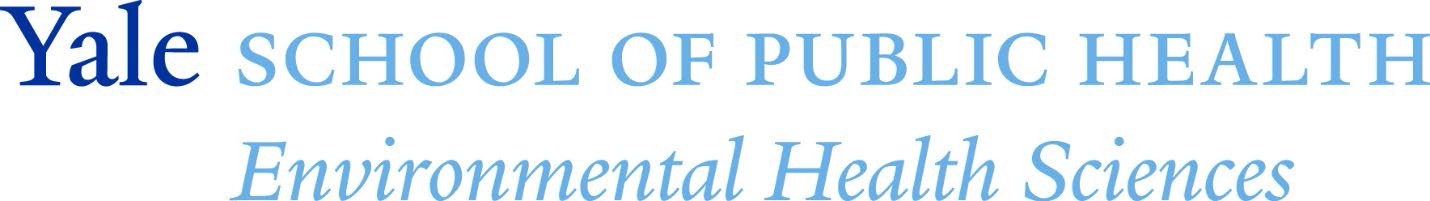 VIRTUAL SEMINAR Public and Environmental Health Issues via Biomonitoring: Selected CDC Experiences and Future Directions
Robert Jones, PhD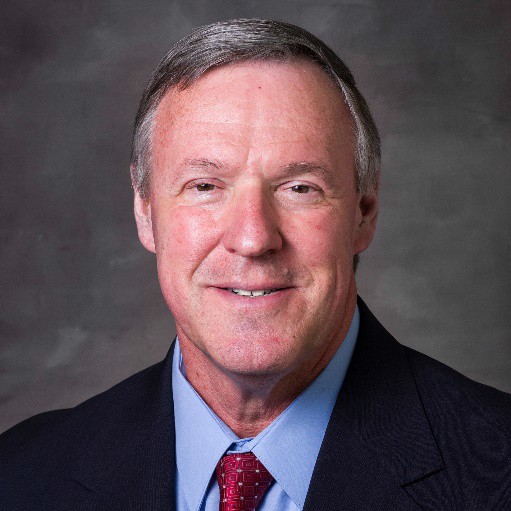 Chief, Inorganic and Radiation Analytical Toxicology Branch Centers for Disease Control and PreventionDr. Jones began his career at the CDC in 1993 and his current responsibilities include the planning, implementation, oversight, and completion of programs related to public health that involve non- radioactive and radioactive elements or their isotopes. These programs involve research and development of a wide variety of analytical methods to enable the Centers for Disease Control and Prevention to assay and monitor the exposure of populations to toxic or essential elemental exposures and radionuclide contamination. These analytical methods include both total elemental analysis as well as speciation of arsenic and mercury. The programs provide analytical services to various organizations in which the Division collaborates with other Divisions, Centers with CDC as well as other government agencies, state health departments and universities. His responsibilities include the implementation and laboratory aspects of multiple local, state, regional, national and international health studies or investigations. In addition, the Branch responds to multiple EPI Aids and “emergency responses.” His Branch is also involved with many long-term (multi-year) local to national studies like NHANES (CDC), PATH (FDA), AND TACT2 (NIH).12:00 – 1:00 p.m. EST. Wednesday, October 7, 2020 https://yale.zoom.us/j/94870105131?pwd=MlFvTDIwdXJzby9FWHh4NnpKSmpTdz09Meeting ID: 948 7010 5131; Password: 60521                              Or Telephone：203-432-9666 (2-ZOOM if on-campus) or 646 568 7788                               International numbers available: https://yale.zoom.us/u/am5J6XIVr 